Anno scolastico 2019-2020Numeri di telefono delle persone da contattare in caso di necessita’ inserite in ordine prioritario(DA CONSERVARE IN AGENDA)Il sottoscritto________________________________genitore dell’alunno/a____________________________Indica in ordine di priorità i seguenti nominativi e relativi numeri telefonici delle persone da contattare:1)_______________________________telefono__________________2)_______________________________telefono___________________3)_______________________________telefono__________________4)_______________________________telefono___________________5)_______________________________telefono__________________6)_______________________________telefono___________________Data_____________	firma                                                                                 ______________________MIUR – ISTITUTO COMPRENSIVO 1 di BOMPORTO-BASTIGLIA (MO)Via G. Verdi, 10 –  41030 BOMPORTOTel. 059/909233  Fax 059/818198 – CF 94185950360moic85000n@istruzione.it -   moic85000n@pec.istruzione.it  sito:  http://www.icbomportobastiglia.edu.it/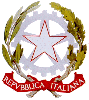 